Об установлении нормативных затрат на оказание муниципальных услуг по реализации дополнительных общеразвивающих программ в соответствии с социальными сертификатами на 2024 год Во исполнение постановления администрации Шумелинского муниципального округа Чувашской Республики от 07.06.2023 № 415 «Об организации оказания муниципальных услуг в социальной сфере при формировании муниципального социального заказа на оказание муниципальных услуг в социальной сфере на территории Шумерлинского муниципального округа», постановления администрации Шумерлинского муниципального округа Чувашской Республики от 19.06.2023 № 433 «О порядке формирования муниципальных социальных заказов на оказание муниципальных услуг в социальной сфере, отнесенных к полномочиям органов местного самоуправления (Шумерлинского муниципального округа), о форме и сроках формирования отчета об их исполнении», на основании Порядка определения нормативных затрат на оказание муниципальной услуги «Реализация дополнительных общеразвивающих программ» в соответствии с социальным сертификатом, утвержденного администрацией Шумерлинского муниципального округа Чувашской Республики от 20.11.2023 № 869,              администрация Шумерлинского муниципального округа  п о с т а н о в л я е т:1. Утвердить нормативные затраты на оказание муниципальных услуг по реализации дополнительных общеразвивающих программ в соответствии с социальными сертификатами на 2024 год (приложение №1).2. Утвердить отраслевые коэффициенты, применяемые на оказание муниципальных услуг по реализации дополнительных общеразвивающих программ в соответствии с социальными сертификатами на 2024 год ( приложение №2). 3. Настоящее постановление вступает в силу после его официального опубликования в периодическом печатном издании «Вестник Шумерлинского муниципального округа» и подлежит размещению на официальном сайте Шумерлинского муниципального округа в информационно-телекоммуникационной сети «Интернет» и распространяется на правоотношения, возникшие с 1 января 2024 года.             4. Контроль за исполнением настоящего постановления возложить на заместителя главы администрации по социальному развитию - начальника отдела образования и спорта администрации Шумерлинского муниципального округа  Р.А. Чебутаева. Глава Шумерлинского муниципального округаЧувашской Республики                                                                                        Д.И. ГоловинПриложение № 1          к постановлению администрации Шумерлинского муниципального округа                                                                                                                                                от 05.04.2024 № 323Нормативные затраты на оказание муниципальных услуг по реализации дополнительных общеразвивающих программ в соответствии с социальными сертификатами в Шумерлинском муниципальном округе Чувашской Республикина 2024 годПриложение № 2          к постановлению администрации Шумерлинского муниципального округа                                                                                                                                                от 05.04.2024 № 323Отраслевые коэффициенты, применяемые на оказание муниципальных услуг по реализации дополнительных общеразвивающих программ в соответствии с социальными сертификатами в Шумерлинском муниципальном округе Чувашской Республикина 2024 годЧĂВАШ  РЕСПУБЛИКИ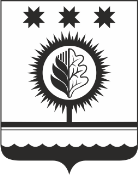 ЧУВАШСКАЯ РЕСПУБЛИКАÇĚМĚРЛЕ МУНИЦИПАЛЛĂОКРУГĔН АДМИНИСТРАЦИЙĚЙЫШĂНУ05.04.2024 323 № Çěмěрле хулиАДМИНИСТРАЦИЯШУМЕРЛИНСКОГО МУНИЦИПАЛЬНОГО ОКРУГА ПОСТАНОВЛЕНИЕ05.04.2024 № 323    г. ШумерляНаправленности программЕдиницы измеренияЗначение параметра на человеко-часФизкультурно-спортивная73,04НаименованиеЗначениеАдаптированная программа для детей с ОВЗ1,0Программа в дистанционной форме1,0Программа в очно-заочной форме1,0